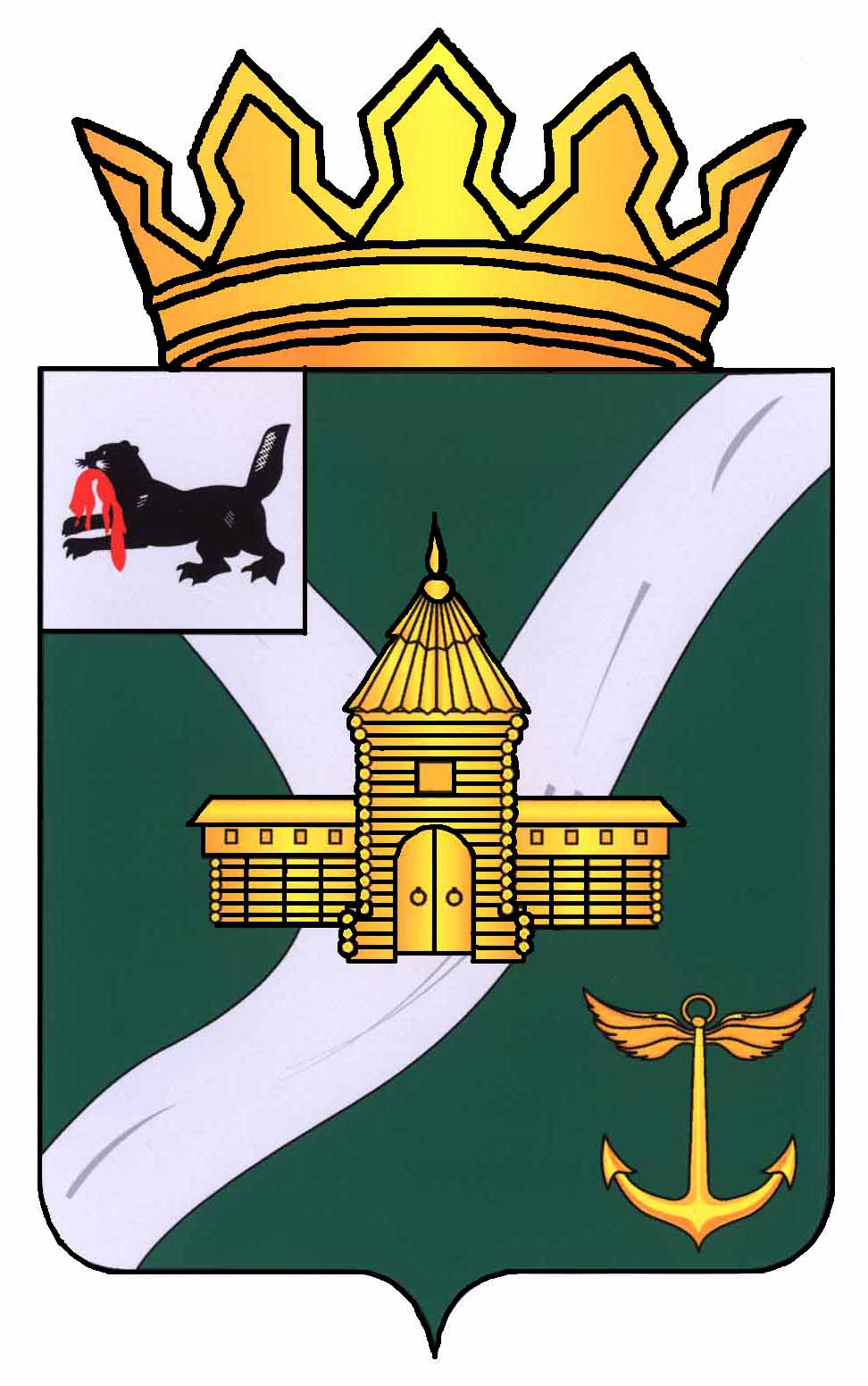 КОНТРОЛЬНО-СЧЕТНАЯ КОМИССИЯ УСТЬ-КУТСКОГО МУНИЦИПАЛЬНОГО ОБРАЗОВАНИЯ(КСК УКМО)ЗАКЛЮЧЕНИЕ № 01-30зпо результатам проведения экспертно-аналитического мероприятия «Внешняя проверка годового отчета об исполнении бюджета Подымахинского муниципального образования за 2021 год»Настоящее Заключение подготовлено по итогам экспертно-аналитического мероприятия «Внешняя проверка годового отчета об исполнении бюджета Подымахинского муниципального образования за 2021 год»  в соответствии со ст. ст. 157,  264.4 Бюджетного кодекса Российской Федерации, п. 3 ч. 2 ст. 9 Федерального закона от 07.02.2011г. № 6-ФЗ «Об общих принципах организации и деятельности контрольно-счетных органов субъектов Российской Федерации и муниципальных образований», п. 3 ч. 1 ст. 6 Положения о Контрольно-счетной комиссии Усть-Кутского муниципального образования, утвержденного решением Думы Усть-Кутского муниципального образования от 30.08.2011 №42 (с изменениями, внесенными решением Думы УКМО от 14.10.2021 №64), Соглашением о передаче полномочий по осуществлению внешнего муниципального финансового контроля от 21.11.2016 № 01-16д/5, п. 1.8.5 плана работы КСК УКМО на 2021 год, на основании распоряжения  председателя КСК УКМО на проведение внешней проверки годового отчета об исполнении  бюджета Подымахинского муниципального образования  за 2021 год от 21.04.2022 № 41-п.  Целью проведения внешней проверки годового отчета об исполнении бюджета является установление достоверности показателей годовой бюджетной отчетности об исполнении бюджета Подымахинского МО за 2021 год, соответствие исполнения бюджета принятому решению о бюджете, бюджетной росписи. Объектом внешней проверки является Администрация Подымахинского муниципального образования.Предметом настоящей проверки является годовая бюджетная отчетность, представленная в соответствии с нормами ч. 3 ст. 264.1 БК РФ в составе форм, предусмотренных ч. 11.1 и ч. 11.2 Инструкции №191н.Вопросы проверки:- внешняя проверка бюджетной отчетности;- проверка соответствия бюджетной отчетности требованиям Бюджетного кодекса Российской Федерации;- анализ основных характеристик бюджета;- анализ исполнения доходной части бюджета;- анализ исполнения расходной части бюджета;- анализ исполнения текстовых статей решения Думы о бюджете;- анализ дефицита бюджета и источников его финансирования.При подготовке заключения по результатам внешней проверки отчета об исполнении бюджета за 2021 год исследовались: 1. Решение Думы Подымахинского сельского поселения от 25.12.2020 года № 89 «О бюджете Верхнемарковского муниципального образования на 2021 год и на плановый период 2022 и 2023 годов» (в редакции решения от 24.12.2021 г. №111). 2. Сводная бюджетная роспись бюджета Подымахинского муниципального образования на 2021 год и на плановый период 2022 и 2023 годов (на основании решения Думы Подымахинского сельского поселения от 25.12.2020 №89, от 24.12.2021 г. №111).3. Отчет об исполнении бюджета Подымахинского муниципального образования за 2021 год (проект). 4. Формы отчетов, предусмотренные ч.11.1 и ч.11.2 Инструкции №191н. Сроки проведения внешней проверки: с 20 апреля по 25 апреля 2022 года.Внешняя проверка годового отчета об исполнении бюджета Подымахинского МО за 2021 год осуществлялась заместителем председателя КСК УКМО Смирновой Н.С. Внешняя проверка бюджетной отчетности. Проверка соответствия бюджетной отчетности требованиям Бюджетного кодекса РФОдновременно с проектом решения Думы Подымахинского сельского поселения «Отчёт об исполнении бюджета Подымахинского муниципального образования за 2021 год» администрацией в КСК УКМО должны были быть представлены следующие формы бюджетной отчетности:- Справка по заключению счетов бюджетного учета отчетного финансового года ф.0503110;- Отчёт об исполнении бюджета ф.0503117;- Баланс исполнения бюджета ф.0503120;- Отчет о финансовых результатах деятельности ф.0503121;- Отчет о движении денежных средств ф.0503123;- Справка по консолидируемым расчетам ф.0503125;- Отчёт об исполнении бюджета главного распорядителя, распорядителя, получателя бюджетных средств ф.0503127;- Отчёт о принятых бюджетных обязательствах ф.0503128;- Баланс по поступлениям и выбытиям бюджетных средств ф.0503140;- Баланс главного распорядителя бюджетных средств ф.0503130;- Пояснительная записка ф.0503160 с приложением форм и таблиц;- Сведения о движении нефинансовых активов ф.0503168;- Сведения по дебиторской и кредиторской задолженности ф. 0503169.	Данные формы были представлены к внешней проверке только после дополнительного запроса КСК УКМО.В соответствии с приказом Минфина России от 30.03.2015 №52н «Об утверждении форм первичных учетных документов и регистров бухгалтерского учета, применяемых органами государственной власти (государственными органами), органами местного самоуправления, органами управления государственными внебюджетными фондами, государственными (муниципальными) учреждениями, и Методических указаний по их применению» (приложение №3 к приказу) утвержден Перечень регистров бухгалтерского учета, применяемых органами государственной власти (государственными органами), органами местного самоуправления, органами управления  государственными внебюджетными фондами, государственными (муниципальными) учреждениями (в том числе ф. 0504072 «Главная книга»).	В соответствии с пунктом 7 Инструкции №191 бюджетная отчетность составляется:- на основе данных Главной книги и (или) других регистров бюджетного учета, установленных законодательством Российской Федерации для получателей бюджетных средств, администраторов доходов бюджетов, администраторов источников финансирования дефицита бюджетов, финансовых органов, органов Федерального казначейства, органов, осуществляющих кассовое обслуживание, с обязательным проведением сверки оборотов и остатков по регистрам аналитического учета с оборотами и остатками по регистрам синтетического учета.	КСК УКМО отмечает, Подымахинским МО в нарушение пункта 7 Инструкции №191 Главная книга к внешней проверке не представлена, вследствие чего сделать полный вывод о достоверности бюджетной отчетности не представляется возможным.В части установления полноты бюджетной отчетности муниципального образования и ее соответствия требованиям нормативных правовых актов, представленной к проверке бюджетной отчетности на предмет ее соответствия по составу, структуре и заполнению (содержанию) требованиям Бюджетного кодекса РФ, Инструкции №191н, Указаниям о порядке применения бюджетной классификации РФ, установлено следующее.«Отчет об исполнении бюджета» (ф. 0503117, 0503127)В соответствии с п. 134 Инструкции № 191н в гр. 4 «Утвержденные бюджетные назначения» Отчета об исполнении бюджета отражены:по разделу 1 «Доходы бюджета» - 28 015,8 тыс. рублей, что соответствует сумме плановых показателей доходов бюджета, утвержденных решением о бюджете;по разделу 2 «Расходы бюджета» - 29 953,8 тыс. рублей, что соответствует сумме бюджетных назначений по расходам, утвержденных в соответствии со сводной бюджетной росписью. В нарушение п. 134 Инструкции №191н в гр. 4 по разделу 2 «Расходы бюджета» по строке 450 ф. 0503117 не указан плановый показатель источника финансирования дефицита бюджета, утвержденный решением о бюджете в сумме 1 938,0 тыс. рублей.В соответствии с п. 134 Инструкции №191н по соответствующим разделам Отчета об исполнении бюджета заполнены графы «Исполнено» и «Неисполненные назначения».В соответствии со статьей 215.1 Бюджетного кодекса Российской Федерации исполнение бюджета организуется на основе сводной бюджетной росписи и кассового плана. Утвержденные бюджетные назначения и лимиты бюджетных обязательств, отраженные в Отчете об исполнении бюджета главного распорядителя, распорядителя, получателя бюджетных средств, главного администратора, администратора источников финансирования дефицита бюджета, главного администратора, администратора доходов бюджета (ф. 0503127), соответствуют данным Сводной бюджетной росписи муниципального образования за 2021 год, утвержденной Главой администрации Подымахинского МО. КСК УКМО отмечает, что не проставлена дата утверждения сводной бюджетной росписи за 2021 год.По данным ф. 0503117:- Доходы бюджета за 2021 год составили 27 980,0 тыс. рублей или 99,9%, при утвержденных бюджетных назначениях в размере 28 015,8 тыс. рублей, в том числе по видам доходов:- «Налоговые и неналоговые доходы» - исполнение составило 4 004,5 тыс. рублей или 100,1%, от утвержденных бюджетных назначений 3 999,0 рублей;- «Безвозмездные поступления» - исполнение составило 23 975,5 тыс. рублей или 99,8%, от утвержденных бюджетных назначений 24 016,8 тыс. рублей.- Расходы бюджета за 2021 год составили в сумме 27 744,2 тыс. рублей или 92,6%, от утвержденных бюджетных назначений 29 953,8 тыс. рублей.Профицит бюджета по результатам исполнения составил 235,8 тыс. рублей.В ходе внешней проверки осуществлена сверка бюджетных назначений по решению Думы Подымахинского сельского поселения от 24.12.2021 года №111 с бюджетными назначениями, отраженными в годовой бюджетной отчетности ф.0503117 и ф.0503127. Выявлены расхождения по резервному и дорожному фондам.«Баланс исполнения бюджета» (ф. 0503120, ф. 0503130)В соответствии с п. п. 109, 110 Инструкции №191н Баланс исполнения бюджета сформирован по состоянию на 1 января 2022 года, показатели отражены в Балансе исполнения бюджета в разрезе бюджетной деятельности, и итогового показателя на начало года и конец отчетного периода. Согласно п. 111, 112 Инструкции №191н в графе «На начало года» Баланса исполнения бюджета отражены данные о стоимости активов, обязательств, финансовом результате на начало года (вступительный баланс), соответствующие данным графы «На конец отчетного периода» предыдущего года (заключительный баланс).В графе «На конец отчетного периода» Баланса отражены данные о стоимости активов и обязательств, финансовом результате на 1 января 2021 года, с учетом проведенных 31 декабря при завершении финансового года заключительных оборотов по счетам бюджетного учета. Баланс исполнения бюджета ф. 0503120 на начало года составлял 34 326,2 тыс. рублей, на конец отчетного периода – 76 998,8 тыс. рублей.Стоимость нефинансовых активов (раздел I баланса - основные средств и материальные запасы) на начало 2021 года составляла 30 291,7 тыс. рублей, на конец года увеличилась и составила 45 046,1 тыс. рублей. Пояснительная записка ф. 0503160 не содержит пояснения по столь значительному росту нефинансовых активов. Как следует из форм отчетности основной рост нефинансовых активов – оформлены земельные участки в собственность Подымахинского МО в сумме 12 494,5 тыс. рублей«Отчет о финансовых результатах деятельности» (форма 0503121)Отчет о финансовых результатах деятельности содержит данные о финансовых результатах его деятельности в разрезе кодов КОСГУ по состоянию на 01.01.2022 г., («Доходы» КОСГУ 100, «Расходы» КОСГУ 200), составлен в соответствии с п. п. 92 – 100 Инструкции №191н.«Отчет о движении денежных средств» (форма 0503123)Отчет о движении денежных средств отражает сумму поступлений в бюджет поселения по видам доходов и выбытие со счета бюджета по кодам операций сектора государственного управления (КОСГУ).Отчет составлен на 1 января 2022 года, в соответствии с п. п. 146 - 150 Инструкции №191н.При сверке данных ф. 0503123 с приложениями к проекту решения Думы «Отчет об исполнении бюджета Подымахинского муниципального образования за 2021 год» расхождений не выявлено.«Пояснительная записка» (форма 0503160)Пояснительная записка составлена в соответствие с п.151 Инструкции №191н в разрезе 5 следующих разделов:раздел 1 «Организационная структура»;раздел 2 «Результаты деятельности»;раздел 3 «Анализ отчета об исполнении бюджета»;раздел 4 «Анализ показателей бухгалтерской отчетности»;раздел 5 «Прочие вопросы деятельности». КСК УКМО отмечает низкую информативность пояснительной записки.Пояснительная записка не дает необходимых пояснений отдельных показателей бюджетной отчетности.Аналогичные замечания были отражены в заключении по результатам внешней проверки годового отчета об исполнении бюджета Подымахинского муниципального образования за 2019, 2020 годы. В соответствии с п. 163 Инструкции № 191н в бюджетную отчетность включена ф. 0503164 «Сведения об исполнении бюджета», которая содержит обобщенные за 2021 год данные о результатах исполнения бюджета.В нарушение п. 163 Инструкции №191н ф. 0503164 администрацией Подымахинского МО не представлена.Раздел 4 «Анализ показателей бухгалтерской отчетности», включающий:- Форма 0503168 «Сведения о движении нефинансовых активов» представлены показатели, характеризующие наличие и движение нефинансовых активов. Показатели, отраженные в Приложении (ф. 0503168), сверены с ф.0503120, расхождений не установлено;- Форма 0503169 представлены «Сведения по дебиторской и кредиторской задолженности». КСК УКМО отмечает, что Пояснительная записка не раскрывает состав кредиторской и дебиторской задолженности. В составе кредиторской задолженности - просроченная не числится.При анализе данных по кредиторской и дебиторской задолженности по ф. 0503169 с данными баланса исполнения бюджета по ф. 0503120 расхождений не установлено.В нарушение п. 152 Инструкции №91 не представлена ф. 0503175 «Сведения о принятых и неисполненных обязательствах получателя бюджетных средств».Форма 0503178 «Сведения об остатках денежных средств на счетах получателя бюджетных средств» представлена по дополнительному запросу 21.04.2022 во время проведения внешней проверки отчета.В соответствии с п. 155 Инструкции №191н главным распорядителем – администрацией Подымахинского МО, оформляется Таблица №3 «Сведения об исполнении текстовых статей решения о бюджете». Представленная к внешней проверке таблица не в полной мере отражает исполнение текстовых статей решения о бюджете Подымахинского МО, а именно не нашел отражения в таблице вопрос о дорожном фонде.Раздел 5 ф. 0503160 «Прочие вопросы деятельности субъекта бюджетной отчетности» - в составе годового отчета представлены сведения об особенностях ведения учреждением бухгалтерского учета (табл. № 4), таблица заполнена в соответствии с п. 156 Инструкции №191н.На основании распоряжения главы администрации №42-р от 29.12.2021 года проводилась инвентаризации имущества. В результате проведенной инвентаризации недостач и хищений, а также расхождений с данными бухгалтерского учета не обнаружено. В соответствии с п. 158 Инструкции №191н при отсутствии расхождений по результатам инвентаризации, проведенной в целях подтверждения показателей годовой бюджетной отчетности, Таблица №6 не заполняется. Факт проведения годовой инвентаризации отражается в текстовой части раздела 5 «Прочие вопросы деятельности субъекта бюджетной отчетности» Пояснительной записки (ф. 0503160). Данный вопрос не нашел отражения в пояснительной записке.В нарушение требований, установленных частью 1 статьи 11 Федерального закона №402-ФЗ, пунктами 79, 80, 82 Федерального стандарта бухгалтерского учета «Концептуальные основы бухгалтерского учета и отчетности организаций государственного сектора», утвержденного приказом Минфина РФ от 31.12.2016 №256н, получателями бюджетных средств перед составлением годовой бухгалтерской отчетности не проводилась инвентаризация обязательств.В соответствии с пунктом 8 Инструкции №191н формы бюджетной отчетности, которые не имеют числового значения, не составлялись. Перечень данных форм бюджетной отчетности указан в Пояснительной записке ф. 0503160.  КСК УКМО отмечает, что в данном перечне администрацией Подымахинского МО перечислены формы бюджетной отчетности, как не имеющие числового значения, ф.0503178 «Сведения об остатках денежных средств на счетах получателя бюджетных средств» и ф. 0503175 «Сведения и принятых и неисполненных обязательствах получателя бюджетных средств». Вместе с тем, данные формы имеют числовое значение и должны были быть заполненными.Проверкой правильности оформления форм годовой бюджетной отчетности администрации Подымахинского МО за 2021 год, в соответствии с требованиями Инструкции №191н, установлено:1. бюджетная отчетность составлена нарастающим итогом в рублях с точностью до второго десятичного знака после запятой (п. 9 Инструкции №191н); 2. в нарушение п. 4 Инструкции №191н отчетность представлена не в сброшюрованном и не в пронумерованном виде, без оглавления; 3. отчетность подписана в соответствии с п. 6 Инструкции 191н.    В нарушение требований Инструкции №191н не полностью заполнена кодовая зона отчетных форм: отсутствует заполнение строк «ОКПО», «ИНН» (ф.0503120, ф.0503121 и др.), «глава по БК».Общая характеристика исполнения бюджета Подымахинского муниципального образования за 2021 годПодымахинское МО осуществляет свою деятельность на основании принятого в установленном законодательством порядке Устава. Администрация Подымахинского МО имеет подведомственное учреждение - МКУ культуры «Культурно-досуговый центр» Подымахинского муниципального образования.Проект решения Думы «Отчет об исполнении бюджета Подымахинского муниципального образования за 2021 год» поступил в КСК УКМО 31.03.2022 года, что соответствует требованиям пункта 3 статьи 264.4 Бюджетного кодекса РФ и Положению о бюджетном процессе в Подымахинском МО. Вместе с тем, как отмечалось выше, бюджетная отчетность Подымахинского МО была представлена к внешней проверке только после дополнительного запроса КСК УКМО, т. е. с нарушением сроков, установленных бюджетным законодательством.Представленные Подымахинским МО одновременно с отчетом об исполнении местного бюджета за 2021 год документы и материалы не в полной мере соответствуют перечню материалов, установленному статьей 264.1 БК РФ.В ходе внешней проверки годового отчета по исполнению местного бюджета, бюджетной отчетности главного администратора бюджетных средств за 2021 год проведен анализ соблюдения бюджетного законодательства РФ, в том числе Инструкции №157н, Инструкции №162н, Инструкции № 191н. В соответствии со статьями 217 и 219.1 БК РФ, на основании Порядка составления и ведения сводной бюджетной росписи бюджета Подымахинского МО и бюджетной росписи главного распорядителя (распорядителя) средств бюджета Подымахинского МО, администрация составляет сводную бюджетную роспись местного бюджета.Первоначально сводная бюджетная роспись расходов местного бюджета на 2021 год утверждена Главой Администрации Подымахинского сельского поселения в соответствии с Решением Думы Подымахинского сельского поселения от 25.12.2020 №89 «О бюджете Подымахинского муниципального образования на 2021 год и плановый период 2022 и 2023 годов». КСК УКМО отмечает, что в нарушение Порядка составления и ведения сводной бюджетной росписи бюджета Подымахинского муниципального образования не проставляется дата утверждения сводной бюджетной росписи. Кроме того, в своде лимитов бюджетных обязательств Подымахинского МО не корректно проставлена дата решения Думы – 25.12.2021, надо было – 25.12.2020, в первоначальной бюджетной росписи источников финансирования дефицита бюджета проставлен год – 2021, что уже говорит о нарушении сроков утверждения росписи. Подымахинским МО ведется бюджетная роспись по доходам, чего не требует Бюджетный кодекс РФ.В соответствии с пунктом 3 статьи 217 БК РФ, в сводную бюджетную роспись в течение года Подымахинским МО вносились уточнения. В окончательной редакции сводная бюджетная роспись утверждена главой администрации Подымахинского сельского поселения на основании решения Думы от 24.12.2021 года. Дата утверждения также не проставлена.В ходе проверки соответствия параметров сводной бюджетной росписи Решению о бюджете Подымахинского МО на 2021 год установлено, что утвержденные показатели сводной бюджетной росписи соответствуют показателям утвержденного бюджета. Первоначально бюджет Подымахинского МО утвержден решением Думы Подымахинского сельского поселения от 25.12.2020 № 89 «О бюджете Подымахинского муниципального образования на 2021 год и на плановый период 2022 и 2023 годов» по доходам – 12 850,8 тыс. рублей, в том числе объем межбюджетных трансфертов, получаемых из других бюджетов бюджетной системы Российской Федерации в сумме 9 123,8 тыс. рублей и по расходам – 12 981,2 тыс. рублей.В последующем в решение о бюджете вносились изменения 8 раз (от 27.01.2021 №91, от 26.02.2021 №94, от 02.04.2021 №95, от 27.09.2021 №103, от 28.10.2021 №106, от 24.12.2021 №111). Столь частое внесение изменений в бюджет говорит о некорректном планировании бюджетных показателей. КСК УКМО отмечает, что в приложениях к решению Думы встречаются неверно указанный номер решения Думы (приложение №5 к решению от 27.01.2021 №91, тогда как решение от 26.02.2021 №94), не указан номер решения (приложение №1 к решению от 31.08.2021 №101), даты, не соответствующие решению Думы.С учетом внесенных изменений бюджет Подымахинского муниципального образования утвержден решением Думы сельского поселения от 24.12.2021 г. «О внесении изменений и дополнений в решение Думы Подымахинского сельского поселения от 25.12.2020 года №89 «О бюджете Подымахинского муниципального образования на 2021 год и на плановый период 2022 и 2023 годов» по основным характеристикам бюджета:- прогнозируемый общий объем доходов в сумме 28 015,8 тыс. рублей, в том числе безвозмездные поступления – 24 016,8 тыс. рублей;- общий объем расходов бюджета в сумме 29 953,8 тыс. рублей;- размер дефицита местного бюджета в сумме 1 938,0 тыс. рублей или 48,5% утвержденного общего годового объема доходов местного бюджета без учета утвержденных безвозмездных поступлений. В решении Думы Подымахинского сельского поселения от 24.12.2021 №111 неверно указан процент дефицита бюджета. По состоянию на 01.01.2022 доходы Подымахинского муниципального образования исполнены в сумме 27 980,0 тыс. рублей (99,9% от уточненного объема бюджетных назначений), в том числе безвозмездные поступления 23 975,5 тыс. рублей.Расходы исполнены в сумме 27 744,2 тыс. рублей (92,6% от уточненного объема бюджетных назначений). Профицит бюджета составил 235,8 тыс. рублей, что соответствует Отчету об исполнении бюджета ф.0503117.В тексте проекта решения Думы об утверждении отчета об исполнении бюджета Подымахинского МО за 2021 год дефицит бюджета указан на 0,1 тыс. рублей больше.Первоначально статьей 6 решения Думы Подымахинского сельского поселения резервный фонд на 2021 год установлен в размере 10,0 тыс. рублей. В течение года в статью 6 изменения и уточнения не вносились, следовательно, на конец бюджетного года (2021) резервный фонд составил 10,0 тыс. рублей.В представленном проекте решения Думы Подымахинского сельского поселения «Отчет об исполнении бюджета Подымахинского муниципального образования за 2021 год» в приложениях к проекту раздел, подраздел 0111 «Резервный фонд» отсутствует. Аналогичное замечание было по внешней проверке бюджета за 2020 год.Первоначально статьей 7 решения Думы о бюджете на 2021 год дорожный фонд утвержден в размере 3 175,0 тыс. рублей. В течение отчетного года в статью 7 вносились изменения и решением Думы Подымахинского сельского поселения от 02.04.2021 №95 дорожный фонд утвержден в сумме 4 356,2 тыс. рублей. В окончательном варианте решения о бюджете на 2021 год от 24.12.2021 №111 в статью 7 не вносились изменения, а в приложениях к решению Думы №5, 7 сумма дорожного фонда уже 4 469,1 тыс. рублей.В представленном проекте решения Думы Подымахинского сельского поселения «Отчет об исполнении бюджета Подымахинского муниципального образования за 2021 год» плановые назначения дорожного фонда утверждены в сумме 4 469,1 тыс. рублей. Расхождение составило 112,9 тыс. рублей.Аналогичное замечание было по внешней проверке бюджета за 2020 год.В приложениях к проекту решения Думы Подымахинского сельского поселения «Отчет об исполнении бюджета Подымахинского муниципального образования за 2021 год» неверно указано наименование решения Думы.Исполнение доходной части бюджета Подымахинского муниципального образования за 2021 годИсполнение доходной части бюджета за 2021 год отражено в таблице:(тыс. рублей)Анализ исполнения по доходам показал следующее.Налоговые и неналоговые доходы (собственные доходы местного бюджета) исполнены в сумме 4 004,5 тыс. рублей (удельный вес в общих доходах составил 14,3%). Рост налоговых и неналоговых доходов к уровню 2020 года составил 112,4% или на 441,0 тыс. рублей.По отношению к 2020 году безвозмездные поступления увеличились на 7 119,0 тыс. рублей, или на 142,2%. Безвозмездные поступления исполнены в объеме – 23 975,5 тыс. рублей при плане 24 016,8 тыс. рублей, или 99,8% от общего объема безвозмездных поступлений. Удельный вес безвозмездных поступлений в общем объеме доходов составляет 85,7%. Исполнение расходной части бюджетаПодымахинского муниципального образования за 2021 годАнализ исполнения расходов бюджета Подымахинского МО представлен в таблице:  (тыс. рублей)Наибольший удельный вес расходов в общем объеме расходов в 2021 году приходится на разделы:- «Общегосударственные расходы» (0100) – 34,6%;- «Жилищно-коммунальное хозяйство» (0500) – 35,3%;- «Национальная экономика» (0400) – 12,9%;- «Культура, кинематография» (0800) – 15,7%.Исполнение бюджета по разделам, подразделам бюджета за 2021 год Подымахинского МО составило 27 744,2 тыс. рублей при плановых назначениях – 29 953,8 тыс. рублей или 92,6 %. Объем неисполненных бюджетных назначений за 2021 год составил 2 209,6 тыс. рублей, или 7,4% от общего объема расходов, в том числе:- по разделу, подразделу 0104 «Функционирование Правительства РФ, высших исполнительных органов гос. власти субъектов РФ, местных администраций» неисполнение составило 66,2 тыс. рублей. Пояснительная записка не содержит информации о причинах неисполнения плановых назначений;- по разделам, подразделам 0400 «Национальная экономика» - 2 059,7 тыс. рублей, в том числе по подразделу 0409 «Дорожное хозяйство (дорожные фонды)» - 1 263,5 тыс. рублей. Согласно информации, содержащейся в Пояснительной записке к проекту решения, в связи с введением карантинных мер в результате сложившейся эпидемиологической обстановки, связанной с распространением новой коронавирусной инфекции, не произведены работы по обустройству парковочных мест. По подразделу 0412 «Другие вопросы в области национальной экономики» не исполнено 754,0 тыс. рублей. Пояснительная записка также не содержит информации о причинах неисполнения плановых назначений.Основные выводыПараметры годового Отчета об исполнении бюджета по доходам, расходам и профицита бюджета согласуются с показателями консолидированной бюджетной отчетности муниципального образования за 2021 год.          Исполнение бюджета за 2021 год по доходам составило 27 980,0 тыс. рублей от утвержденных плановых назначений в сумме 28 015,8 тыс. рублей.             Исполнение местного бюджета по расходам по состоянию на 01.01.2022 составило 27 744,2 тыс. рублей, или 92,6% от уточненных плановых показателей. Не исполнено – 2 209,6 тыс. рублей.          По состоянию на 01.01.2022 бюджет Подымахинского МО исполнен с профицитом в объеме 235,8 тыс. рублей.        КСК УКМО установлены отдельные факты несоблюдения Инструкции №191н при составлении бюджетной отчетности за 2021 год.         Анализ полноты представленной к проверке бюджетной отчетности об исполнении бюджета Подымахинского МО показал, что годовая отчетность об исполнении бюджета за 2021 год была первоначально представлена к внешней проверке не в полном объеме. Формы бюджетной отчетности были представлены к внешней проверке только после дополнительного запроса КСК УКМО.Подымахинским МО в нарушение пункта 7 Инструкции №191 Главная книга к внешней проверке не представлена, вследствие чего сделать полный вывод о достоверности бюджетной отчетности не представляется возможным.В ходе внешней проверки осуществлена сверка бюджетных назначений по решению Думы Подымахинского сельского поселения от 24.12.2021 года №111 с бюджетными назначениями, отраженными в годовой бюджетной отчетности ф.0503117 и ф.0503127. Выявлены расхождения по резервному и дорожному фондам.КСК УКМО отмечает, что Думой Подымахинского сельского поселения не внесены в текстовую часть решения уточнения резервного фонда и дорожного фонда, тогда как в представленном проекте решения Думы Подымахинского сельского поселения «Отчет об исполнении бюджета Подымахинского муниципального образования за 2021 год» в приложениях к проекту раздел, подраздел 0111 «Резервный фонд» отсутствует, плановые назначения дорожного фонда утверждены в сумме 4 469,1 тыс. рублей (расхождение по дорожному фонду составило 112,9 тыс. рублей). Аналогичное замечание было по внешней проверке бюджета за 2020 год.В нарушение п. 134 Инструкции №191н в гр. 4 по разделу 2 «Расходы бюджета» по строке 450 ф. 0503117 не указан плановый показатель источника финансирования дефицита бюджета, утвержденный решением о бюджете в сумме 1 938,0 тыс. рублей.В тексте проекта решения Думы об утверждении отчета об исполнении бюджета Подымахинского МО за 2021 год профицит бюджета указан на 0,1 тыс. рублей больше.В пояснительной записке ф. 0503160 перечислены формы бюджетной отчетности, как не имеющие числового значения, ф.0503178 «Сведения об остатках денежных средств на счетах получателя бюджетных средств» и ф. 0503175 «Сведения и принятых и неисполненных обязательствах получателя бюджетных средств». Вместе с тем, данные формы имеют числовое значение и должны были быть заполненными.Проверкой правильности оформления форм годовой бюджетной отчетности администрации Подымахинского МО за 2021 год, в соответствии с требованиями Инструкции №191н, установлено:1. бюджетная отчетность составлена нарастающим итогом в рублях с точностью до второго десятичного знака после запятой (п. 9 Инструкции №191н); 2. в нарушение п. 4 Инструкции №191н отчетность представлена не в сброшюрованном и не в пронумерованном виде, без оглавления; 3. отчетность подписана в соответствии с п. 6 Инструкции 191н.    Пояснительная записка ф. 0503160 не раскрывает состав кредиторской и дебиторской задолженности. В нарушение п. 152 Инструкции №91 не представлена ф. 0503175 «Сведения о принятых и неисполненных обязательствах получателя бюджетных средств».В приложениях к проекту решения Думы Подымахинского сельского поселения «Отчет об исполнении бюджета Подымахинского муниципального образования за 2021 год» неверно указано наименование решения Думы.        Необходимо обратить внимание, что замечания к составлению бюджетной отчетности, выявленные в ходе экспертно-аналитического мероприятия, нарушения требований Инструкции № 191н, носят технический и аналитический характер и являются основанием для принятия указанных замечаний к сведению с целью повышения качества предоставляемой бюджетной отчетности, а также годового отчета об исполнении бюджета муниципального образования.Принимая во внимание, что бюджетная отчетность об исполнении бюджета Подымахинского муниципального образования за 2021 год представлена в Министерство Финансов Иркутской области и не подлежит корректировке, отчет об исполнении бюджета Подымахинского муниципального образования может быть рекомендован к утверждению его Думой Подымахинского сельского поселения, с учетом замечаний и предложений, указанных в данном Заключении.Заместитель председателя КСК УКМО			Н.С. Смирнова                                                                        25 апреля 2022г. Усть-КутУтвержденораспоряжением председателяКСК УКМОот 25.04.2022 № 43-п Наименование показателяИсполнение бюджета по доходам за 2020 годУточненный прогноз (Решение Думы от 24.12.2021 №111)Исполнение бюджета по доходам за 2021 г% исполнения в 2021Удельный вес в общих доходах за 2021г. (%)123456Налоговые неналоговые доходы:3 563,53 999,04 004,5100,114,3Налоговые доходы3 304,43 522,73 588,3101,912,8Налог на доходы физических лиц248,1370,0365,998,91,3Налоги на товары (работы, услуги), реализуемые на территории РФ2 807,82 372,82 418,4101,98,6Единый сельскохозяйственный налог2,06,66,6100,0-Налог на имущество:246,5773,3797,4103,12,8Налог на имущество физических лиц96,583,583,5100,00,3Земельный налог150,0689,8713,9103,52,5Земельный налог с организаций107,5650,6674,7103,72,4Земельный налог с физических лиц42,539,239,2100,00,1Неналоговые доходы:259,1476,3416,287,41,5Доходы от использования имущества, находящегося в государственной и муниципальной собственности178,7472,4412,382,31,5Доходы от оказания платных услуг (работ) и компенсации затрат государства78,33,93,9100,0-Штрафы, санкции, возмещение ущерба2,1----Безвозмездные поступления16 856,524 016,823 975,599,885,7Дотации бюджетам субъектов РФ и муниципальным образованиям7 690,07 740,47 740,4100,027,7Субсидии бюджетам бюджетной системы РФ и муниципальных образований (межбюджетные субсидии)1 286,4200,0200,0100,00,7Субвенции бюджетам субъектов РФ и муниципальных образований (межбюджетные субсидии) 205,6261,7220,484,20,8Иные межбюджетные трансферты7 835,415 814,715 814,7100,056,5Возврат остатков субсидий, субвенций и иных межбюджетных трансфертов, имеющих целевое назначение, прошлых лет -160,9----ИТОГО ДОХОДОВ20 420,028 015,827 980,099,9100,0Наименование показателяРазделУтвержденные бюджетные назначения Решением Думы от 25.12.2020 №89Утвержденные бюджетные назначения Решением Думы от 24.12.2021 №111Исполнение за 2021 год% исполненияНаименование показателяРазделУтвержденные бюджетные назначения Решением Думы от 25.12.2020 №89Утвержденные бюджетные назначения Решением Думы от 24.12.2021 №111Исполнение за 2021 год% исполненияНаименование показателяРазделУтвержденные бюджетные назначения Решением Думы от 25.12.2020 №89Утвержденные бюджетные назначения Решением Думы от 24.12.2021 №111Исполнение за 2021 год% исполненияНаименование показателяРазделУтвержденные бюджетные назначения Решением Думы от 25.12.2020 №89Утвержденные бюджетные назначения Решением Думы от 24.12.2021 №111Исполнение за 2021 год% исполненияНаименование показателяРазделУтвержденные бюджетные назначения Решением Думы от 25.12.2020 №89Утвержденные бюджетные назначения Решением Думы от 24.12.2021 №111Исполнение за 2021 год% исполненияРасходы всего, в т. ч.:12 981,229 953,827 744,292,6Общегосударственные вопросы01005 179,29 668,79 602,599,3Национальная оборона0200188,9188,9188,9100,0Национальная экономика04003 240,85 636,13 576,463,5Жилищно-коммунальное хозяйство05001 349,39 812,09 790,699,8Образование 0700-93,293,2100,0Культура, кинематография08002 883,14 425,04 362,798,6Социальная политика1000129,9129,9129,9100,0Обслуживание государственного и муниципального долга130010,0---